АДМИНИСТРАЦИЯ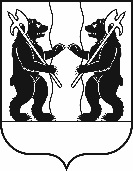 ЯРОСЛАВСКОГО МУНИЦИПАЛЬНОГО РАЙОНАП О С Т А Н О В Л Е Н И Е19.01.2021                                                                                                                            № 88О  внесении   изменений   в    постановление Администрации ЯМР от 08.10.2019  №  1840«Об утверждении муниципальной целевой программы «Развитие и совершенствование потребительского рынка в Ярославском муниципальном районе на 2020-2022 годы» В соответствии с  решением Муниципального Совета ЯМР от 24.12.2020 № 85 «О районном бюджете ЯМР на 2021 год и плановый период 2022                     и 2023 годов», Администрация района   п о с т а н о в л я е т:1. Внести  изменения в муниципальную целевую программу «Развитие                 и совершенствование потребительского рынка в  Ярославском муниципальном районе на 2020-2022 годы», утвержденную постановлением Администрации Ярославского муниципального района от 08.10.2019 № 1840, согласно приложению.2. Опубликовать постановление в газете «Ярославский  агрокурьер»              и разместить на официальном сайте Администрации Ярославского муниципального района.3. Постановление вступает в силу со дня официального опубликования.Глава Ярославскогомуниципального района                                                               Н.В. Золотников ИЗМЕНЕНИЯ в муниципальную целевую программу «Развитие и совершенствование потребительского рынка в  Ярославском муниципальном районе на 2020-2022 годы» 1. В разделе 1. «Паспорт Программы» строку «Объемы и источники финансирования Программы»  изложить в следующей редакции:  2. Раздел 2. «Сведения об общей потребности  в ресурсах» изложить                 в следующей редакции:2. Сведения об общей потребности в ресурсах3. В разделе 5. «Перечень и описание программных мероприятий»:                - задачу 1  изложить в следующей редакции:- строку «Итого по Программе» изложить  в следующей редакции:  4.  Раздел 6. «Сведения о распределении объемов и источников финансирования по годам» изложить в следующей редакции: 6. Сведения о распределении объемов и источников финансирования по годамПРИЛОЖЕНИЕ                                    к постановлению                                              Администрации ЯМР              от 19.01.2021 № 88Объемы и источники финансирования ПрограммыФинансирование мероприятий Программы осуществляется:Наименование ресурсовПотребность,  тыс.руб.Потребность,  тыс.руб.Потребность,  тыс.руб.Потребность,  тыс.руб.Наименование ресурсовВсегов том числе по годамв том числе по годамв том числе по годамНаименование ресурсовВсего202020212022областной бюджет505,69226,99278,70районный бюджет61,030,0  31,00ИТОГО:566,69256,99309,70Задача 1. Обеспечение территориальной доступности товаров и услуг для сельского населения путем оказания  государственной                        поддержкиЗадача 1. Обеспечение территориальной доступности товаров и услуг для сельского населения путем оказания  государственной                        поддержкиЗадача 1. Обеспечение территориальной доступности товаров и услуг для сельского населения путем оказания  государственной                        поддержкиЗадача 1. Обеспечение территориальной доступности товаров и услуг для сельского населения путем оказания  государственной                        поддержкиЗадача 1. Обеспечение территориальной доступности товаров и услуг для сельского населения путем оказания  государственной                        поддержкиЗадача 1. Обеспечение территориальной доступности товаров и услуг для сельского населения путем оказания  государственной                        поддержкиЗадача 1. Обеспечение территориальной доступности товаров и услуг для сельского населения путем оказания  государственной                        поддержкиЗадача 1. Обеспечение территориальной доступности товаров и услуг для сельского населения путем оказания  государственной                        поддержкиЗадача 1. Обеспечение территориальной доступности товаров и услуг для сельского населения путем оказания  государственной                        поддержки1.1 Предоставление субсидий на возмещение части затрат на горюче-смазочные материалы организациям любых форм собственности и индивидуальным предпринимателям, занимающимся доставкой товаров в отдалённые сельские населённые пункты, не имеющие стационарной торговой сети  2020-2022УФиСЭРОбластной бюджет505,69226,99278,701.1 Предоставление субсидий на возмещение части затрат на горюче-смазочные материалы организациям любых форм собственности и индивидуальным предпринимателям, занимающимся доставкой товаров в отдалённые сельские населённые пункты, не имеющие стационарной торговой сети  2020-2022УФиСЭРРайонный бюджет61,030,031,00ИТОГО по задаче 1:Итого, в т.ч.566,69256,99309,70ИТОГО по задаче 1:областной бюджет505,69226,99278,70ИТОГО по задаче 1:районный бюджет61,030,031,00Итого по Программе:566,69256,99309,70В т.ч. - районный бюджет61,030,0  31,00          - областной бюджет505,69226,99278,70Источники финансированияПлановый объем финансирования, тыс.руб.Плановый объем финансирования, тыс.руб.Плановый объем финансирования, тыс.руб.Плановый объем финансирования, тыс.руб.Источники финансированиявсегов том числе по годамв том числе по годамв том числе по годамИсточники финансированиявсего2020г2021г2022г   Областной бюджет505,69226,99278,70   Районный бюджет61,030,0 31,00Итого по Программе566,69256,99309,70